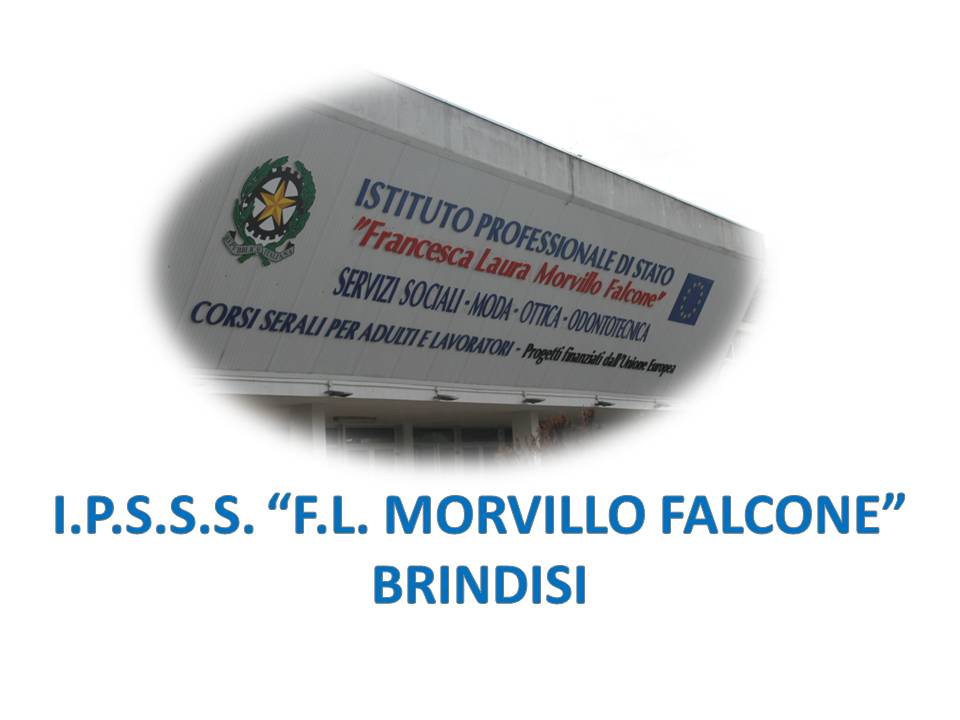 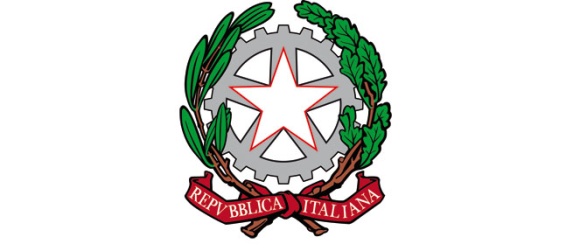 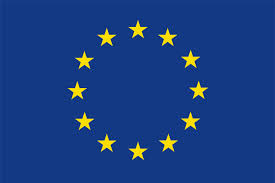 ISTITUTO PROFESSIONALE DI STATO PER I SERVIZI SOCIALI“Francesca Laura MORVILLO FALCONE”Via Galanti, 1 - Tel. 0831/513991brrf010008@istruzione.it – brrf010008@pec.istruzione.it  www.morvillofalconebrindisi.edu.it72100   B R I N D I S IMATERIA: Matematica ( ore settimanali: 4 )CLASSE: IIB modaANNO SCOLASTICO: 2022/2023DOCENTE: prof.ssa Patrizia ScipiLibro di testo:“Matematica multimediale.bianco 2”  Bergamini,Trifone ,Barozzi ed. ZanichelliArgomenti:Principi di equivalenza delle uguaglianze e disuguaglianze. Tecniche risolutive delle equazioni e disequazioni lineari. Disequazioni fratte e sistemi di disequazioni di primo grado. Formalizzazione di un problema attraverso equazioni. Problemi risolvibili con disequazioni di primo grado.Sistemi di due equazioni lineari in due incognite . Sistema indeterminato, determinato e impossibileMetodo di sostituzione. Problemi con due incognite.Rappresentazione di un punto sul piano cartesiano. Equazione della retta: forma implicita ed esplicita. Rappresentazione grafica di una retta. Significato geometrico del coefficiente angolare e del termine noto. Rette incidenti.Introduzione intuitiva ai numeri reali. I radicali quadratici. Proprietà invariantiva e semplificazione dei radicali. Trasporto di un fattore fuori dal segno di radice.Tecniche di risoluzione delle equazioni di secondo grado pure, spurie e complete. Poligoni e loro proprietà. Perimetro e area dei poligoni regolari. Primo Teorema di Euclide. Teorema di Pitagora. Secondo Teorema di Euclide. UDA trasversale: Elementi di statistica descrittiva. Tabelle di distribuzione. Ortogramma, istogramma ed aerogramma. Frequenze assoluta, relativa e percentuale. Indicatori di tendenza centrale : media, moda e mediana. Campo di variazione.Concetti di evento e probabilità. 	         Il docente               Gli alunni                                                                                                                                               Prof.ssa  Patrizia Scipi_________________________	_______________________________________________